V3.1软件使用事项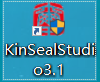 上位软件：编辑组态程序的软件底层：触摸屏运行程序bin文件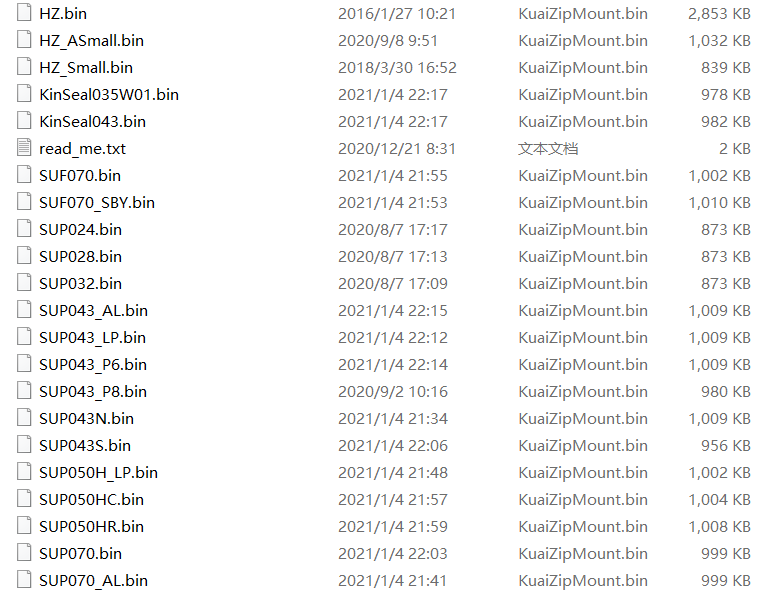 各底层说明：V3.1软件版本具体使用事项如下：1、使用V31软件版本前，为了防止外部图片丢失，建议先将组态程序用现有版本压缩，压缩过程如下（1）打开组态程序，找到菜单栏文件——压缩/解压
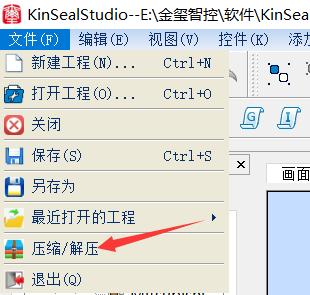 （2）选择生成压缩文件，点击浏览选择压缩文件路径，然后进行压缩即可
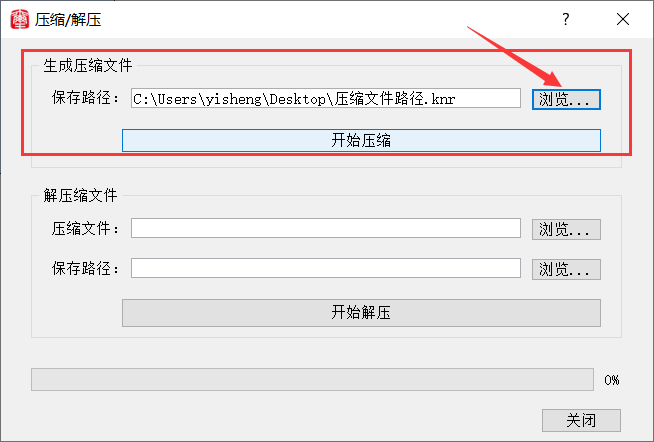 2、knr文件解压成sm操作方法如下：在软件的菜单栏，点击文件/（解压/压缩）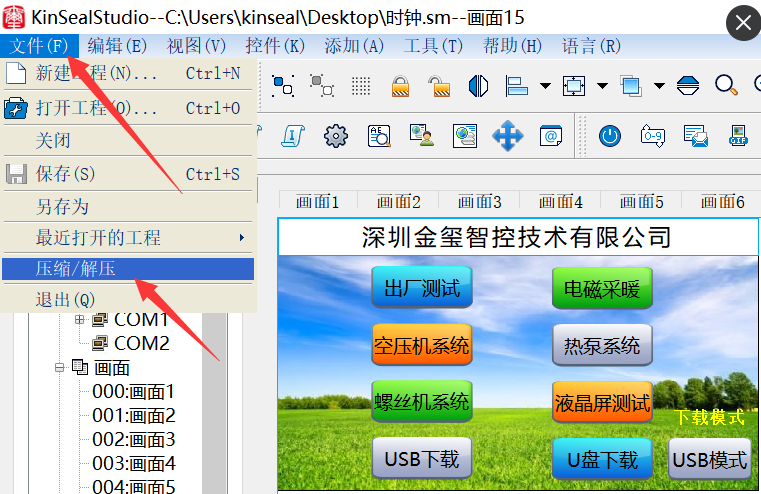 则弹出如下对话框，先选择要解压的Knr文件的路径，再选择要压后的sm格式的文件的保存路径，点开始解压。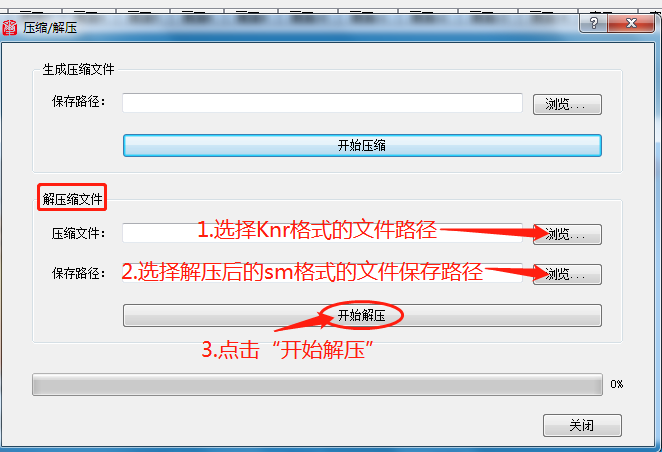 解压成功后，生成的sm文件格式的图标，则如下图：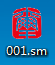 3、旧版本V2.0上位软件和V3.1的上位软件版本号不同，
      V2.0上位软件：
		V3.1上位软件：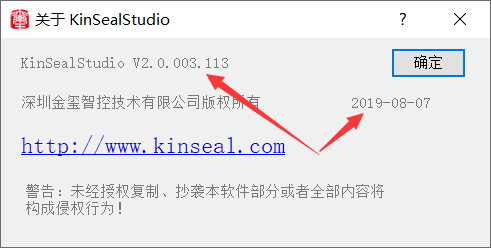 
备注：V2.0和V3.1上位软件对应的底层也是不一样的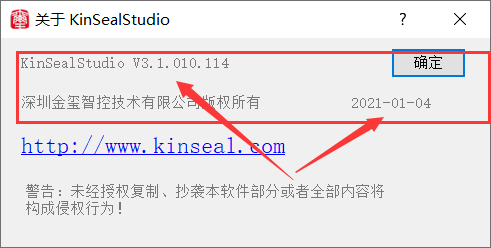 4、下载组态前先打开帮助——关于，先确认当前软件是V2.0还是V3.15、用V3.1下载组态程序时，如果出现上下位版本不一致时，下载窗口会自动弹出升级底层对话框，需要升级对应的底层后，才能正常下载。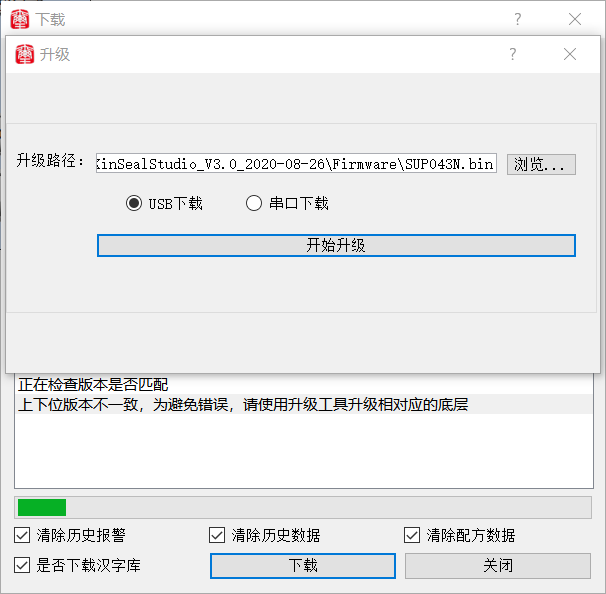 6、底层升级方法：
（1）在弹出升级窗口中点击“浏览”按钮，选择软件安装目录下的Firmware文件夹，选择和触摸屏型号对应的底层

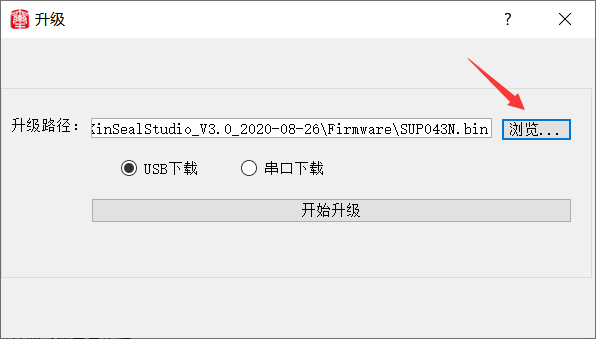 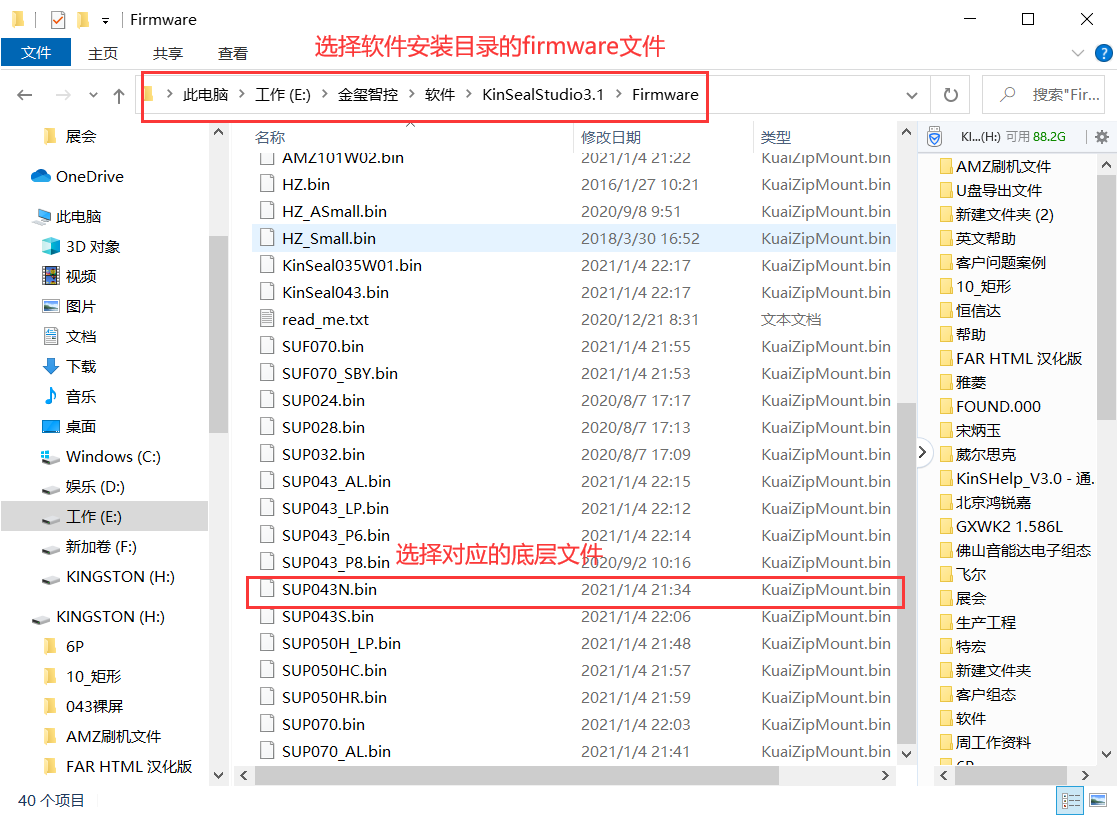 （2）点击开始升级，升级成功后触摸屏会自动重启，再下载组态即可。
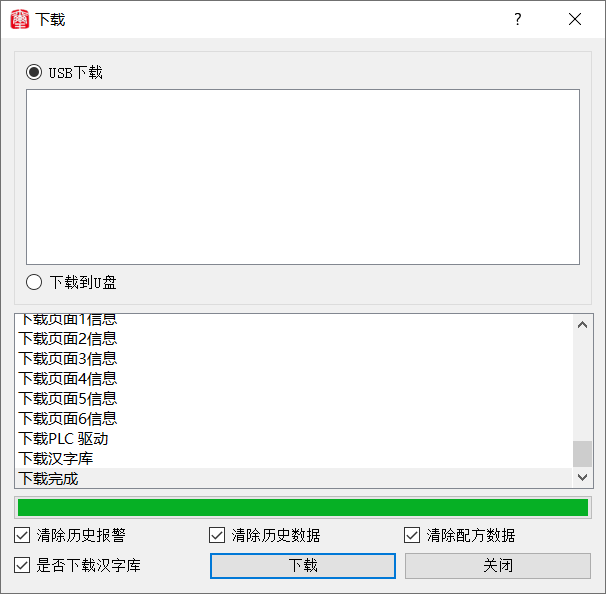 7、用V2.0做的组态，可以用V3.1打开吗？  可以，用V3.1上位软件下载V2.0的组态时，要先升级V3.1对应的底层。升级底层方法，见上面第6条。8、V2.0和V3.1开关默认图片为什么不一样？V3.1版本默认开关有做改动，之前V2.0开关默认图片是圆形的，现在V3.1是方形的。序号上位型号底层文件对应触摸屏对应触摸屏型号1KNS035W01Kinseal035W01.binKNS系列3.5寸触摸屏底层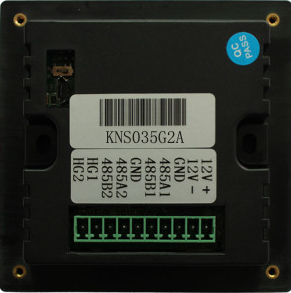 KNS035N2A、KNS035N2B2KNS043Kinseal043.binKNS系列4.3寸触摸屏底层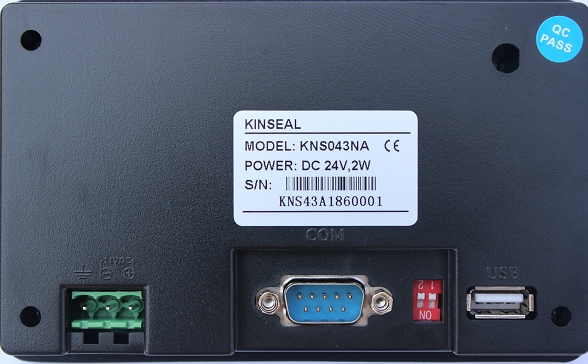 KNS043NA、KNS043NB3SUP024SUP024.binSUP系列2.4寸裸屏触摸屏底层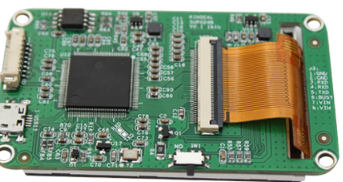 SUP024RTS4SUP028SUP028.binSUP系列2.8寸裸屏触摸屏底层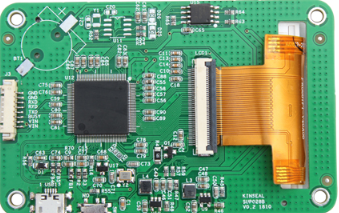 SUP028RTS5SUP032SUP032.binSUP系列3.2寸裸屏触摸屏底层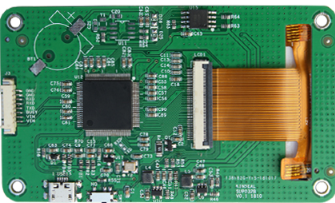 SUP032RTS6SUP043SUP043S.binSUP系列4.3寸裸屏触摸屏底层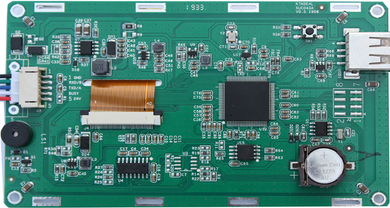 SUP043RES、SUP043RDS、SUP043RTS7SUP043SUP043N.binSUP系列4.3寸标准触摸屏底层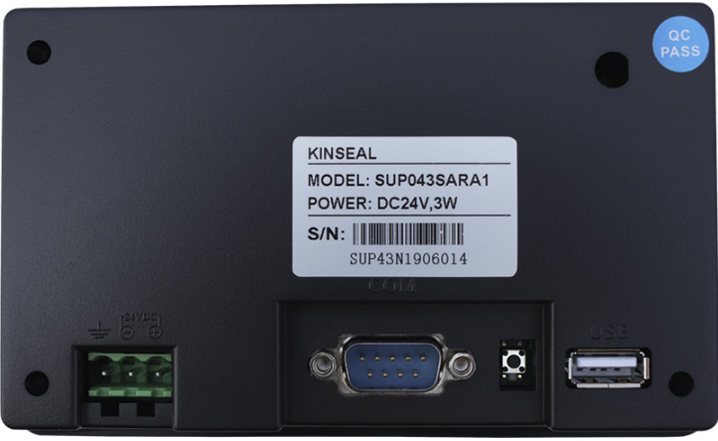 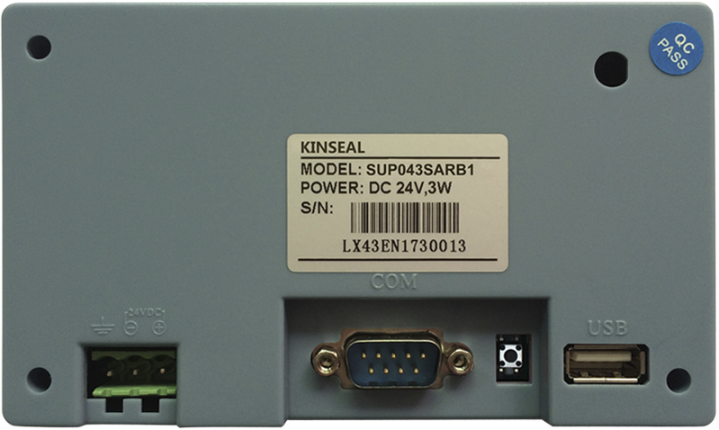 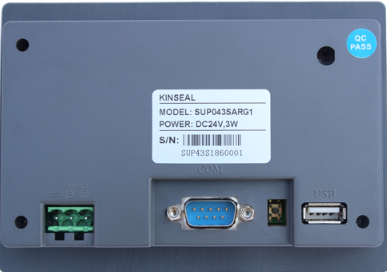 SUP043SARA1、SUP043SARB1、SUP043SARG18SUP043SUP043_LP.binSUP系列4.3寸nand flash版本裸屏触摸屏底层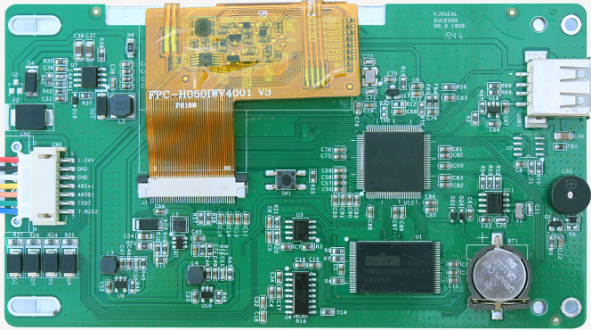 SUP043NPHRG19SUP043SUP043_P6.binSUP系列4.3寸P6端子触摸屏底层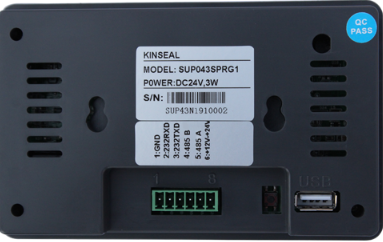 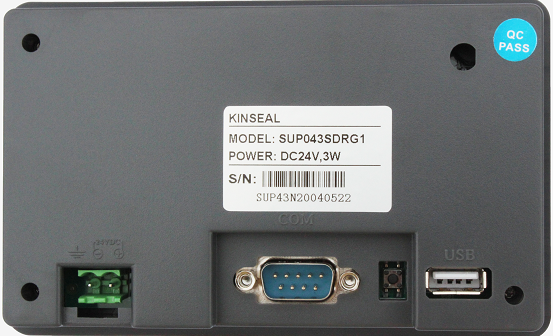 注：两个端子和6个端子的都用这个底层SUP043SPRG1、SUP043SDRG110SUP043SUP043_P8.binSUP系列4.3寸P8端子触摸屏底层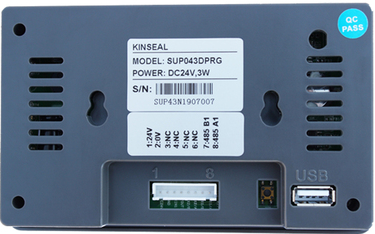 SUP043DPRG10SUP050HSUP050HC.bin（电容）SUP050HR.bin（电阻）SUP系列5寸高清带外壳触摸屏底层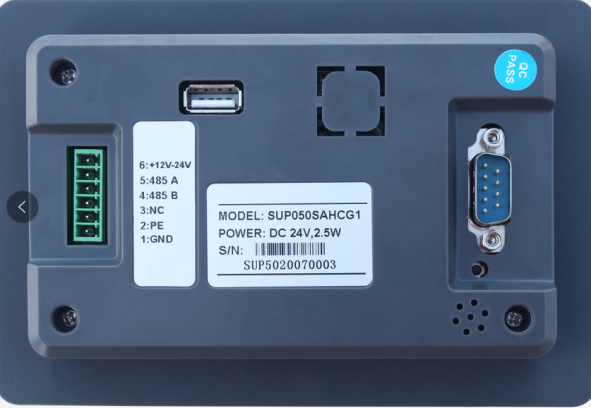 SUP050SAHCG1（电容）SUP050SAHRG1（电阻）11SUP050HSUP050H_LP.binSUP系列5寸高清裸屏触摸屏底层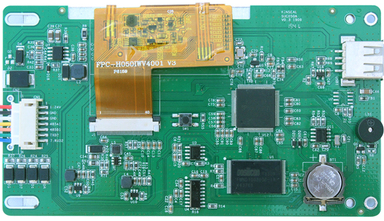 SUP050NPHRG112SUP070SUP070.binSUP系列7寸8M标准触摸屏底层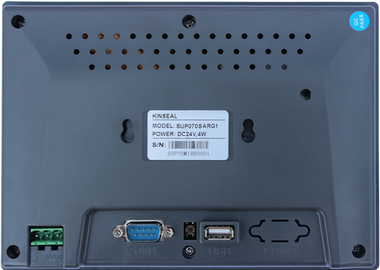 SUP070SARG1、SUP070LARG113SUF070SUF070.binSUF系列7寸32M标准触摸屏底层SUF070SARG114SUF070SUF070_SBY.binSUF系列7寸32M核心板触摸屏底层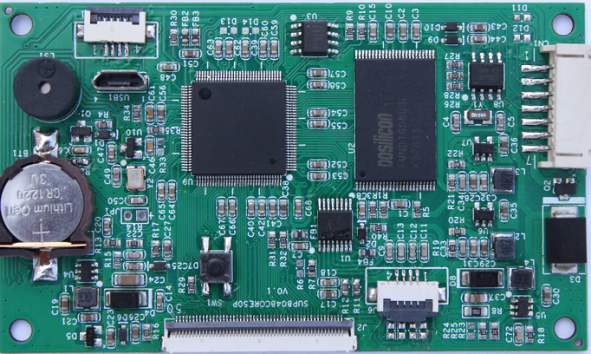 SUP070COREF-50P15SUP043SUPAL_043.binSUP系列核心板043版本触摸屏底层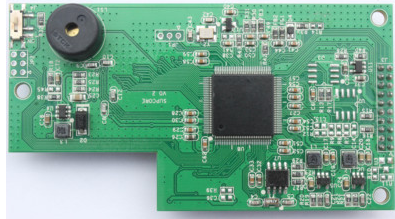 SUP043COREA16SUP070SUPAL_070.binSUP系列核心板070版本触摸屏底层SUP070COREA